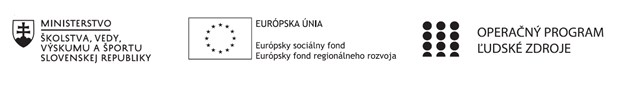 Správa o činnosti pedagogického klubu Príloha:Prezenčná listina zo stretnutia pedagogického klubuPokyny k vyplneniu Správy o činnosti pedagogického klubu:Prijímateľ vypracuje správu ku každému stretnutiu pedagogického klubu samostatne. Prílohou správy je prezenčná listina účastníkov stretnutia pedagogického klubu. V riadku Prioritná os – VzdelávanieV riadku špecifický cieľ – uvedie sa v zmysle zmluvy o poskytnutí nenávratného finančného príspevku (ďalej len "zmluva o NFP")V riadku Prijímateľ -  uvedie sa názov prijímateľa podľa zmluvy o poskytnutí nenávratného finančného príspevku V riadku Názov projektu -  uvedie sa úplný názov projektu podľa zmluvy NFP, nepoužíva sa skrátený názov projektu V riadku Kód projektu ITMS2014+ - uvedie sa kód projektu podľa zmluvy NFPV riadku Názov pedagogického klubu (ďalej aj „klub“) – uvedie sa  názov klubu V riadku Dátum stretnutia/zasadnutia klubu -  uvedie sa aktuálny dátum stretnutia daného klubu učiteľov, ktorý je totožný s dátumom na prezenčnej listineV riadku Miesto stretnutia  pedagogického klubu - uvedie sa miesto stretnutia daného klubu učiteľov, ktorý je totožný s miestom konania na prezenčnej listineV riadku Meno koordinátora pedagogického klubu – uvedie sa celé meno a priezvisko koordinátora klubuV riadku Odkaz na webové sídlo zverejnenej správy – uvedie sa odkaz / link na webovú stránku, kde je správa zverejnenáV riadku  Manažérske zhrnutie – uvedú sa kľúčové slová a stručné zhrnutie stretnutia klubuV riadku Hlavné body, témy stretnutia, zhrnutie priebehu stretnutia -  uvedú sa v bodoch hlavné témy, ktoré boli predmetom stretnutia. Zároveň sa stručne a výstižne popíše priebeh stretnutia klubuV riadku Závery o odporúčania –  uvedú sa závery a odporúčania k témam, ktoré boli predmetom stretnutia V riadku Vypracoval – uvedie sa celé meno a priezvisko osoby, ktorá správu o činnosti vypracovala  V riadku Dátum – uvedie sa dátum vypracovania správy o činnostiV riadku Podpis – osoba, ktorá správu o činnosti vypracovala sa vlastnoručne   podpíšeV riadku Schválil - uvedie sa celé meno a priezvisko osoby, ktorá správu schválila (koordinátor klubu/vedúci klubu učiteľov) V riadku Dátum – uvedie sa dátum schválenia správy o činnostiV riadku Podpis – osoba, ktorá správu o činnosti schválila sa vlastnoručne podpíše.Príloha správy o činnosti pedagogického klubu                                                                                             PREZENČNÁ LISTINAMiesto konania stretnutia: SSOŠ Elba, Smetanova 2, trešovDátum konania stretnutia: 15.12.2021Trvanie stretnutia: od..14.45......hod	do...17.45......hod	Zoznam účastníkov/členov pedagogického klubu:Meno prizvaných odborníkov/iných účastníkov, ktorí nie sú členmi pedagogického klubu  a podpis/y:Prioritná osVzdelávanieŠpecifický cieľ1.2.1 Zvýšiť kvalitu odborného vzdelávania a prípravy reflektujúc potreby trhu prácePrijímateľSúkromná stredná odborná škola – ELBA, Smetanova 2, PrešovNázov projektuVzdelávanie 4.0 – prepojenie teórie s praxouKód projektu  ITMS2014+312011ADL9Názov pedagogického klubu Pedagogický klub finančnej a matematickej gramotnosti – prierezové témy.Dátum stretnutia  pedagogického klubu15.12.2021Miesto stretnutia  pedagogického klubuSSOŠ ELBA, Smetanova 2, PrešovMeno koordinátora pedagogického klubuIng.Tatiana ŠefčikováOdkaz na webové sídlo zverejnenej správyhttps://ssoselba.edupage.org/a/pedagogicky-klub-c-3Manažérske zhrnutie:Cieľom stretnutia nášho klubu bola diskusia, zdieľanie OPS a tvorba inovatívnych didaktických materiálov z oblasti rozvoja finančnej matematiky. Spoločne sme diskutovali, zdieľali svoje skúsenosti a návrhy a na záver stretnutia sme tvorili pedagogické odporúčanie.Kľúčové slová: inovatívne didaktické materiály, finančná matematika.Hlavné body, témy stretnutia, zhrnutie priebehu stretnutia: Hlavné body:Asociačný clustering.Diskusia.Tvorba materiálov.Záver.Témy: Prepojenie teórie s praxou, rozvoj finančnej a matematickej gramotnosti.Program stretnutia:Asociačný clustering – zdieľanie asociácií a dobrej praxe.Diskusný kruh.Tvorba materiálov – tvorivé písanie tu a teraz.Záver a tvorba pedagogického odporúčania.Závery a odporúčania:Stretnutie prebiehalo prezentáciou rôznych materiálov z dobrej praxe zúčastnených pedagógov. Pripájame ukážky analyzovaných a rozdiskutovaných  materiálov pre precvičenie pojmov z oblasti finančnej gramotnosti:Pracovný List – Úrokovanie: PojmyK pojmom pripravte ich správne vysvetlenie.veriteľp.a.úrokové obdobiečistý výnosdlžníkúrokp.m.p.s.úroková sadzbap.q.úroková mieraPracovný list- Úlohy na precvičenie a rátanie úrokov:Po roku pribudlo pani Eve na vkladnú knižku 54 €. Ročná úroková miera jej vkladnej knižky je 1,25 %. Koľko eur mala pani Eva na vkladnej knižke pred rokom?Akú sumu v eurách bude o dva roky predstavovať istina 400 €, ak ju vložíme do banky s ročnou úrokovou mierou 6% a peniaze nevyberáme? pozn. úroky (pri jednoduchom úrokovaní) sa každý rok počítajú iba z istiny.Aký veľký úrok v eurách musí zaplatiť pán Karol po roku, ak si požičal 5000 € pri ročnej úrokovej miere 3,5%?Pán Jakub mal po roku na účte 2050 €. Aký veľký bol jeho vklad v eurách, ak ročná úroková miera je 2,5%?Pani Danka si uložila na ročný termínovaný vklad 10000 € pri ročnej úrokovej miere 2%. Koľko eur bude mať pani Danka po roku?Ukážka – prípadové štúdieTéma: Finančná zodpovednosť a prijímanie rozhodnutí  Aké rozhodnutia robíme pri nákupe  Ako vzniká cena a ako rozpoznať, či je primeraná  Ako sa vyvarovať neprimeranej ceneAplikácia prípadových štúdiu:Matej má 18 rokov a práve skončil strednú školu. Keďže sa vyučil za automechanika, a okamžite zamestnal, začal premýšľať o kúpe auta. Napriek tomu, že dielňa, v ktorej pracuje, sa nachádza v susedstve a počas dňa absolvuje nanajvýš návštevu potravín a kamarátov, ktorí bývajú vo vzdialenosti do 2 km, rozhodol sa pre kúpu auta. Presvedčili ho o tom kolegovia, ktorí však dochádzajú z okolitých miest. Ako automechanik vraj musí reprezentovať svoje povolanie. Matej však ešte stále nemá našetrených dostatok peňazí na kúpu auta v hotovosti. Požiadal teda o úver v banke. Úver aj dostal a auto si kúpil. O dva mesiace sa majiteľ autodielne rozhodol, že podnikanie ukončí. Toto rozhodnutie spôsobilo, že automechanici prišli o prácu. Matej nedostal svoj očakávaný plat, avšak úver musel platiť. Bolo správne rozhodnutie, že si vzal úver, aj keď nemal ešte našetrené peniaze?Mama poslala Boriska do obchodu, aby zakúpil kávu. Dala mu na to 4€. V obchode Boriszistil, že káva stojí 6€. Mama mu dala 4€, pretože v rámci ich rodinného rozpočtu malazrátané, že za kávu môže zaplatiť 4€. Vzdala sa tentoraz balíčka kávy, pretože bol pridrahý.O týždeň ho poslala do obchodu s rovnakou požiadavkou, avšak dala mu 5€, pretože rátalas vyššou cenou. Keď prišiel Boris do obchodu, cena už nebola 6€, ale 5€. Mohol si tedadovoliť kúpiť kávu a táto cena nenarušila rodinný rozpočet.Prečo sa cena zmenila?Obchodník stanovil prvú cenu kávy príliš vysoko. Keďže bola vysoká pre väčšinu jehozákazníkov, neboli ochotní zo svojich rozpočtov zaplatiť 6€. Obchodník spozoroval, že kávasa nepredáva v dostatočnom množstve a rozhodol sa cenu znížiť. Cenu 5€ už zákazníci boliochotní zaplatiť bez narušenia svojho rozpočtu.Ako teda skutočne závisí cena od ponuky a dopytu po tovare?Odporúčame vyššie uvedené materiály k implementácii do pedagogického procesu a následne výmenu skúseností z aplikácie.Vypracoval (meno, priezvisko)Ing.Tatiana ŠefčikováDátum15.12.2021PodpisSchválil (meno, priezvisko)Mgr. Romana Birošová, MBADátum15.12.2021PodpisPrioritná os:VzdelávanieŠpecifický cieľ:1.2.1 Zvýšiť kvalitu odborného vzdelávania a prípravy reflektujúc potreby trhu prácePrijímateľ:Súkromná stredná odborná škola – ELBA, Smetanova 2, PrešovNázov projektu:Vzdelávanie 4.0 – prepojenie teórie s praxouKód ITMS projektu:312010ADL9Názov pedagogického klubu:Pedagogický klub č. 3   Pedagogický klub finančnej a matematickej gramotnostič. Meno a priezvisko Podpis Inštitúcia 1. Ing.Branislav Blicha SSOŠ ELBA  2. Ing. Marcela Hadviždžáková  SSOŠ ELBA 3. Mgr, Viera Voľanská Huntejová  SSOŠ ELBA 4. Mgr.Karina Kováčová SSOŠ ELBA 5. Ing. Matúš Grega SSOŠ ELBA 6. Ing. Tatiana Šefčiková SSOŠ ELBAč.Meno a priezviskoPodpisInštitúcia